Publicado en Toledo el 08/05/2024 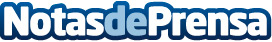 COSITAL avanza en el proceso para mejorar la adaptación de los funcionarios de habilitación nacional Para profundizar en aspectos como el programa tutorial de habilitación nacional FHN, o en la necesidad de dar publicidad a los méritos de determinación autonómica de los funcionarios con habilitación nacional, aspectos ambos en los que se realizaron grandes progresosDatos de contacto:Javier BravoBravocomunicacion606411053Nota de prensa publicada en: https://www.notasdeprensa.es/cosital-avanza-en-el-proceso-para-mejorar-la Categorias: Nacional Derecho Extremadura Castilla La Mancha Formación profesional Cursos http://www.notasdeprensa.es